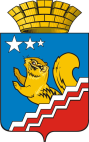 СВЕРДЛОВСКАЯ ОБЛАСТЬВОЛЧАНСКАЯ ГОРОДСКАЯ ДУМАПЯТЫЙ СОЗЫВ  Третье заседание  РЕШЕНИЕ № 18г. Волчанск                                                                                                                       23.03.2017 г.Об утверждении Плана мероприятий по реализацииI подэтапа третьего этапа (2016 - 2020 годы)муниципальной программы демографического развития Волчанского городского округа на период до 2025 года Во исполнение Постановления Правительства Свердловской области от 22 декабря 2016 года № 904-ПП «Об утверждении Плана мероприятий по реализации I подэтапа третьего этапа (2016 - 2020 годы) Программы демографического развития Свердловской области на период до 2025 года, одобренной Постановлением Правительства Свердловской области от 27.08.2007 № 830-ПП», Решения Волчанской городской Думы от 28.08.2008 года № 69 «Об утверждении муниципальной программы демографического развития Волчанского городского округа на период до 2025 года» и в целях реализации мероприятий демографической политики Волчанского городского округа, ВОЛЧАНСКАЯ ГОРОДСКАЯ ДУМА РЕШИЛА:1. Утвердить:1.1. План мероприятий по реализации I подэтапа третьего этапа (2016 - 2020 годы) муниципальной программы демографического развития Волчанского городского округа на период до 2025 года (далее - План мероприятий) (прилагается);1.2. Показатели оценки эффективности реализации Плана мероприятий по реализации I подэтапа третьего этапа (2016 - 2020 годы) муниципальной программы демографического развития Волчанского городского округа на период до 2025 года (далее - показатели оценки эффективности реализации Плана мероприятий) (прилагаются).2. Ответственным исполнителям, участвующим в реализации Плана мероприятий:2.1. обеспечить принятие мер по реализации Плана мероприятий в установленные сроки;2.2. ежегодно, начиная с 2017 года, в срок до 10 февраля года, следующего за отчетным, представлять в экономический отдел администрации Волчанского городского округа информацию о ходе выполнения Плана мероприятий и достижении значений показателей оценки эффективности реализации Плана мероприятий.Опубликовать настоящее Решение в официальном бюллетене «Муниципальный Вестник».Контроль за выполнением Решения возложить на комиссию по социальной политике  (Делибалтов И.В.).Глава Волчанского 							Председатель Волчанскойгородского округа							городской Думы		                          А.В. Вервейн								А.Ю. Пермяков